（様式第２－６号）　　　　　　　　　　　　　　　　　　　　　　　　　　　　　　　　　　　　　　　　　　茨城県多面的機能支払の実施に関する基本方針（要綱基本方針）１　取組の推進に関する基本的考え方本県では、過疎化・高齢化・混住化等に伴う集落機能の低下により、農地・農業用水等の資源の保全管理が困難となっている。また、農村の自然環境や景観の保全・形成等の多面的機能に対する県民の要請を踏まえ、農業者と地域住民が一体となり、地域の資源である農地・農業用水等の保全管理や農村環境の向上に向けた取組を推進することとしている。このため、平成19年度から地域共同による農地・農業用水等の資源の保全管理と農村環境の保全のための活動に対し支援を行ってきたが、共同活動の困難化に伴い、農用地・水路・農道等の地域資源の保全管理に対する担い手農家の負担増加が大きな課題となってきている。このようなことから、多面的機能支払交付金により、地域ぐるみの共同活動を支援し、農村地域の構造変化に対応した地域資源の適切な保全管理を推進することにより、将来にわたって農業の有する多面的機能の維持・発揮を図るものである。２　農地維持支払交付金に関する事項（１）地域活動指針の策定及び同指針に基づき定める要件の設定①　地域活動指針策定における基本的考え方多面的機能支払交付金実施要領別記1-2第3の1の活動指針及び活動要件を基礎とする。なお、実践活動等の際には、安全な活動に努めるものとする。②　地域活動指針に基づき定める要件設定の基本的考え方ア　地域資源の基礎的保全活動地域活動指針の「地域資源の基礎的な保全活動」のすべての活動項目を実施する。ただし、活動の対象となる施設が存在しない活動項目は除外する。イ　地域資源の適切な保全管理のための推進活動地域活動指針の「地域資源の適切な保全活動のための推進活動」のうち、該当する取組を選択し、毎年度実施する。③　国が定める活動指針及び活動要件に追加する事項等ア　地域資源の基礎的保全活動多面的機能支払交付金実施要領別記1-2第3の1の活動指針及び活動要件に準じ、追加項目は設けない。イ　地域資源の適切な保全管理のための推進活動多面的機能支払交付金実施要領別記1-2第3の1の活動指針及び活動要件に準じ、追加項目は設けない。④　農地維持支払交付金に関する地域活動指針及び同指針に基づき定める要件（別紙１）茨城県の農地維持支払交付金に関する地域活動指針及び同指針に基づき定める要件は、別紙1のとおりとする。（２）交付単価①　基本的考え方茨城県の農地維持支払交付金の交付単価については、次のとおりとする。②　農地維持支払交付金の交付単価③　加算単価事業計画に定める活動期間中に、新たに小規模集落が保全管理する区域の農用地を追加した場合に加算できる交付単価（以下「小規模集落支援」という）は、次に掲げる表中に定めるとおりとする。ただし、１小規模集落あたりの交付額は、20万円（国の助成10万円）／年を上限とし、１対象組織あたりの交付額は、40万円（うち国の助成20万円）／年を上限とする　また、事業計画に定める実施期間中に、対象農用地の地目を変更する場合、当該対象農用地に係る加算単価については、地目の変更があった時点の当該期間中に限り、変更前の地目の単価を適用するものとする。なお、「小規模集落」とは、農林業センサスの農林業経営体調査結果において、総農家数が10戸以下、かつ、小規模集落支援の適用を開始するまでに、集落内の農用地が農地・水・環境保全向上対策、農地・水保全管理支払及び本交付金のいずれの対象にもなっていない農業集落をいう。（３）交付金の算定の対象とする農用地農地維持支払交付金の算定対象は、農地維持活動により管理される水路・農道等施設と一体となって効果的な保全が図られる区域に存する一団の農用地であり、以下に掲げるものとする。①　農業振興地域の整備関する法律（昭和44年法律第58号）第3条第1号に規定する農用地であって、同法第8条第2項第1号に規定する農用地区域内に存するもの。②　多面的機能の発揮の観点から、農振農用地区域内の農用地（①）と一体的に取組む必要があると認められる農用地。③　①、②に拠らず、多面的機能の発揮の観点から必要と認められる農用地。（４）その他必要な事項毎年度、対象組織に対し、農地維持支払交付金について予算の範囲内で支援する。３　資源向上支払交付金（地域資源の質的向上を図る共同活動）に関する事項（１）地域活動指針の策定、同指針に基づき定める要件の設定、交付単価等①　地域活動指針策定における基本的考え方多面的機能支払交付金実施要領別記1-2第3の2の活動指針及び活動要件を基礎とする。なお、実践活動等の際には、安全な活動に努めるものとする。②　地域活動指針に基づき定める要件設定の基本的考え方ア　施設の軽微な補修地域活動指針の「施設の軽微な補修」のすべての活動項目を実施する。ただし、活動の対象となる施設が存在しない活動項目は除外する。イ　農村環境保全活動地域活動指針の「農村環境保全活動」について、取り組むテーマを1つ以上定めた上で、そのテーマに該当する計画策定、啓発・普及及び実践活動のそれぞれの取組を1つ以上実施する。ウ　多面的機能の増進を図る活動地域活動指針の「多面的機能の増進を図る活動」について、任意の取組みとして実施する場合には、取組内容を選択した上で、毎年度実施する。③　国が定める活動指針及び活動要件に追加する事項等ア　施設の軽微な補修イ　農村環境保全活動多面的機能支払交付金実施要領別記1-2第3の2の活動指針及び活動要件に準じ、追加項目は設けない。ウ　多面的機能の増進を図る活動多面的機能支払交付金実施要領別記1-2第3の2の活動指針及び活動要件に準じ、追加項目は設けない。④　地域活動指針及び同指針に基づき定める要件（別紙２）茨城県の資源向上支払交付金（地域資源の質的向上を図る共同活動）に関する地域活動指針及び同指針に基づき定める要件は、別紙2のとおりとする。⑤　水田貯留機能強化計画の策定について水田の雨水貯留能力を人為的に高め、氾濫をできるだけ防ぐ、又は減らすことを目的に広域的　な実施の推進を目的に計画を策定するものとする。（２）交付単価①　基本的考え方茨城県の資源向上支払交付金(地域資源の質的向上を図る共同活動)の交付単価について、下記の(b)、(c)及び(d)のいずれにも該当しない対象組織は、基本単価として次に掲げる表中の(a)の欄とする。また、地域共同による農地・農業用水等の資源の保全管理活動が定着してきたことを踏まえ、農地・水・環境保全向上対策、農地・水保全管理支払交付金及び多面的機能支払交付金により共同活動を5年間実施した対象組織（以下、「継続地区」という）又は共同活動の実施期間が5年未満でも資源向上支払（施設の長寿命化のための活動）に取り組む対象組織は次に掲げる表中の(b)の欄、多面的機能の増進を図る活動に取り組めない対象組織は次に掲げる表中の(c)の欄、及び(b)並びに(c)の両方に該当する対象組織は次に掲げる表中の(d)の欄とする。②　資源向上支払交付金（地域資源の質的向上を図る共同活動）の交付単価③　資源向上支払交付金（地域資源の質的向上を図る共同活動）の加算単価　ア　多面的機能の増進に向けた活動への支援単価多面的機能の増進を図る活動に取り組んでいる対象組織が、事業計画に定める活動期間中に取組数を１つ以上追加する場合、又は、新たに設立する対象組織及び多面的機能の増進を図る活動に取り組んでいない対象組織が、事業計画に定める活動期間中に多面的機能の増進を図る活動に２取組以上取り組む場合に、当該活動期間中に限り加算できる交付単価（以下「増進に向けた支援」という）は、次に掲げる表中に定めるとおりとする。イ　農村協働力の深化に向けた活動への支援単価ア の増進に向けた支援を受ける対象組織であって、構成員のうち、農業者以外の者が４割以上を占め、かつ、当該対象組織の活動に参加する構成員の個人及び団体を構成する者の合計のうち、８割以上が参加する実践活動を毎年度行う場合に、当該活動期間中に限り加算できる交付単価（以下「農村協働力支援」という）は次に掲げる表中に定めるとおりとする。　　ウ　水田の雨水貯留機能の強化（田んぼダム）を推進する活動への支援　　　　３（１）②のイに定めのある農村環境保全活動（以下「保全活動」という。）の単価の加算の対象となるには、次の要件を満たすものとし、加算できる交付単価は次に掲げる表中に定めるとおりとする。　　　　また、当該活動期間中に加算できる交付単価は、次に掲げる表中に定めるとおりとする。a 資源向上支払（共同）の交付を受ける田面積全体のうち５割以上において、田の雨水貯留機能の強化を目的として、大雨時の水田からの排水を調節するため、水田の落水口に排水調整板の設置等を行う場合（加算対象面積は、当該活動を実施する活動組織の対象農用地面積のうち、田面積全体とする）。b 広域活動組織にあっては、当該活動を実施する集落ごとに、資源向上支払（共同）の交付を受ける集落内の田面積全体のうち５割以上において、田の雨水貯留機能の強化を目的として、大雨時の水田からの排水を調整するため、水田の落水口に排水調整板の設置等を行う場合（加算対象面積は、当該活動を実施する各集落の対象農用地面積のうち、田面積全体とする）。（３）交付金の算定の対象とする農用地資源向上支払交付金の算定対象は、農地維持活動により管理される水路・農道等施設と一体となって効果的な保全が図られる区域に存する一団の農用地であり、以下に掲げるものとする。①　農業振興地域の整備関する法律（昭和44年法律第58号）第3条第1号に規定する農用地であって、同法第8条第2項第1号に規定する農用地区域内に存するもの。②　多面的機能の発揮の観点から、農振農用地区域内の農用地（①）と一体的に取組む必要があると認められる農用地。③　①、②に拠らず、多面的機能の発揮の観点から必要と認められる農用地。（４）その他必要な事項毎年度、対象組織に対し、資源向上支払交付金（地域資源の質的向上を図る共同活動）について予算の範囲内で支援する。４　資源向上支払交付金（施設の長寿命化のための活動）に関する事項（１）地域活動指針に基づき定める対象施設や対象活動等①　地域活動指針策定における基本的考え方多面的機能支払交付金実施要領別記1-2第3の3の活動指針及び活動要件を基礎とする。②　地域活動指針に基づき定める要件設定の基本的考え方　　工事1件あたり200万円以上の活動を実施する要件は以下のとおりとする。　　　ア　対象施設・対象活動集落が管理する農地周りの水路、農道、ため池を対象施設とし、これら施設の長寿命化のための補修又は更新等を対象活動とする。　　　イ　内容について県知事と協議を求める場合の要件　　　　対象施設等の緊急度を踏まえ、以下の場合に限り、県と協議のうえ、実施できる。・適用可能な事業がない。・県予算等の状況及び事業執行体制から別事業の活用が困難。　　　ウ　県が行う技術的指導　　　　　・県は工事実施前までに、現地調査、図面等により整備内容や工法の確認を行う。　　　　　・施工時や工事完了時に適正な施工となっているかの確認を行う。　　　　　・県は、技術的指導の実施を推進組織又は市町村に委任することができる。　　　エ　その他　　　　特になし③　地域の状況に応じて追加する農地に係る施設や対象活動④　対象施設・対象活動に関する指針（別紙３）茨城県の資源向上支払交付金（施設の長寿命化のための活動）の対象施設・対象活動に関する指針は、別紙3のとおりとする。（２）交付金の算定の対象とする農用地資源向上支払交付金の算定対象は、農地維持活動により管理される水路・農道等施設と一体となって効果的な保全が図られる区域に存する一団の農用地であり、以下に掲げるものとする。①　農業振興地域の整備関する法律（昭和44年法律第58号）第3条第1号に規定する農用地であって、同法第8条第2項第1号に規定する農用地区域内に存するもの。②　多面的機能の発揮の観点から、農振農用地区域内の農用地（①）と一体的に取組む必要があると認められる農用地。③　①、②に拠らず、多面的機能の発揮の観点から必要と認められる農用地。（３）その他必要な事項毎年度、対象組織に対し、資源向上支払交付金（施設の長寿命化のための活動）について予算の範囲内で支援する。５　広域協定の規模茨城県においては、下記（１）に定める地域振興法のいずれかの地域が協定の対象となる区域に含まれている場合には、50haを協定面積の下限値とする。また、協定に参加する集落が３集落以上ある場合も、広域活動組織を設立することができる。（１）地域振興法　①　特定農山村地域における農林業等の活性化のための基盤整備の促進に関する法律（平成５年法律第72号）第２条第４項の規定に基づき告示された特定農山村地域。②　山村振興法（昭和40年法律第64号）第７条第１項の規定に基づき指定された振興山村地域　③　過疎地域の持続的発展の支援に関する特別措置法（令和３年法律第 19 号）第２条第１項（同法第 43 条の規定により読み替えて適用する場合を含む。）に規定する過疎地域（同法第３条第１項若 しくは第２項（これらの規定を同法第 43 条の規定により読み替えて適用する場合を含む。）、第 41 条第１項若しくは第２項（同条第３項の規定により準用する場合を含む。）、第 42 条又は第 44 条 第４項の規定により過疎地域とみなされる区域を含み、令和３年度から令和８年度までの間に限 り、同法附則第５条に規定する特定市町村（同法附則第６条第１項、第７条第１項及び第８条第１ 項の規定により特定市町村の区域とみなされる区域を含む。）を、令和３年度から令和９年度まで の間に限り、同法附則第５条に規定する特別特定市町村（同法附則第６条第２項、第７条第２項及び第８条第２項の規定により特別特定市町村の区域とみなされる区域を含む。）を含む。）　④　半島振興法（昭和60年法律第63号）第２条第１項の規定に基づき指定された半島振興対策実施地域。６　地域の推進体制（１）基本的な考え方本交付金による取組の推進にあたっては、これまでの農地・水保全管理支払や多面的機能支払の実施によって培われた知見、体制を踏まえ、県、市町村、農業者団体、集落等の緊密な連携により実施することが必要であることから、本県では、県、市町村、農業関係団体等から構成する推進組織を設立し地域の推進体制に位置付けることとする。（２）関係団体の役割分担①　県　　・本交付金の実施状況等の評価を行うため、第三者委員会を設置運営する。　　・県の多面的機能支払の実施に関する基本方針を策定する。　　・毎年度、地域協議会及び市町村が行う対象組織を対象とした説明会において、本交付金の実施に必要な事項を周知する。②　市町村（別紙：市町村一覧参照）・管内の広域活動組織の広域協定を認定するとともに、広域活動組織又は活動組織が作成する事業計画を認定する。・毎年度、対象組織の多面的機能支払の実施を確認する。・必要に応じて対象組織を対象とした説明会を開催し、本交付金の実施に必要な事項を周知する。・農地維持支払交付金及び資源向上支払交付金について、対象組織から提出された申請書等を審査、認定をするとともに、対象組織の代表者に交付金の交付額等を通知し、農地維持支払交付金及び資源向上支払交付金の交付を行う。③　推進組織・毎年度、対象組織を対象とした説明会を県及び市町村と連携して開催し、本交付金の実施に必要な事項を周知する。・対象組織に対し、適宜指導を行い、事業計画に位置付けられた活動等の適切な実施を図る。・本交付金の普及、推進を図るため、活動に関する手引きを作成する。・農地維持支払交付金及び資源向上支払交付金について、対象組織が市町村へ提出した申請書等の確認を行うなど市町村の事務支援を行う。（３）その他必要な事項日本型直接支払推進交付金交付等要綱別紙１に定める多面的機能支払交付金に係る推進事業のうち、市町村推進事業及び推進組織推進事業については、国から本県に交付を受けた額の範囲内で、当該事業の実施に必要な経費を茨城県多面的機能支払交付金交付要項に従い、県から管内市町村及び推進組織に交付するものとする。７その他【参考添付資料】（参考１）関係団体の役割分担表（参考２）実施体制図（参考１）関係団体の役割分担表（注）「その他推進事業の実施に必要な事項」には具体的な内容を記載する。（参考２）実施体制図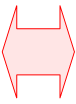 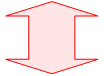 (別紙)市町村一覧適用地目農地維持支払交付金の10アール当たりの交付単価左記のうち国の助成基本単価田3,000円1,500円基本単価畑2,000円1,000円基本単価草地240円120円適用地目農地維持支払交付金の10アール当たりの交付単価左記のうち国の助成基本単価田1,000円500円基本単価畑600円300円基本単価草地80円40円区　分区　分活動項目の追加活動区分農用地対象施設等農用地活動項目30　農用地の軽微な補修等活動内容畔塗り機等を利用して、形状の劣化、沈下、破損等がみられる畦畔（土、コンクリート問わず）の幅や高さ等の形状回復等の対策を行うこと。活動要件－適用地目資源向上支払交付金（地域資源の質的向上を図る共同活動）の10アール当たりの交付単価左記のうち国の助成(a)　基本単価田2,400円1,200円(a)　基本単価畑1,440円720円(a)　基本単価草地240円120円(b)　継続地区及び長寿命化に取組む対象組織の交付単価田1,800円900円(b)　継続地区及び長寿命化に取組む対象組織の交付単価畑1,080円540円(b)　継続地区及び長寿命化に取組む対象組織の交付単価草地160円80円(c)　多面的機能の増進を図る活動に取り組めない対象組織の交付単価田2,000円1,000円(c)　多面的機能の増進を図る活動に取り組めない対象組織の交付単価畑1,200円600円(c)　多面的機能の増進を図る活動に取り組めない対象組織の交付単価草地200円100円(d)　(b)並びに(c)の両方に該当する対象組織の交付単価田1,480円740円(d)　(b)並びに(c)の両方に該当する対象組織の交付単価畑880円440円(d)　(b)並びに(c)の両方に該当する対象組織の交付単価草地120円60円適用地目資源向上支払交付金（地域資源の質的向上を図る共同活動）の10アール当たりの交付単価左記のうち国の助成(a)　基本単価田400円200円(a)　基本単価畑240円120円(a)　基本単価草地 40円 20円(b)　継続地区及び長寿命化に取組む対象組織の交付単価田300円150円(b)　継続地区及び長寿命化に取組む対象組織の交付単価畑180円 90円(b)　継続地区及び長寿命化に取組む対象組織の交付単価草地 30円 15円適用地目資源向上支払交付金（地域資源の質的向上を図る共同活動）の10アール当たりの交付単価左記のうち国の助成(a)　基本単価田400円200円(a)　基本単価畑240円120円(a)　基本単価草地 40円 20円(b)　継続地区及び長寿命化に取組む対象組織の交付単価田300円150円(b)　継続地区及び長寿命化に取組む対象組織の交付単価畑180円 90円(b)　継続地区及び長寿命化に取組む対象組織の交付単価草地 30円 15円適用地目資源向上支払（地域資源の質的向上を図る共同活動）水田の雨水貯留機能の強化（田んぼダム）を推進する活動の10アール当たりの交付単価左記のうち国の助成(a)　基本単価田400円200円(b)　継続地区及び長寿化に取組む対象組織の交付単価田300円150円区　分区　分活動項目の追加活動区分水路対象施設等水路活動項目61　水路の補修活動内容□ゲート、ポンプの更新ゲート、ポンプ又はそれらの管理施設について、破損や老朽化した箇所の補修等の対策を行うこと。活動要件原則として、工事1件あたり2百万円未満とする。また、県知事が策定する要綱基本方針に基づき、対象組織が工事1件あたり2百万円以上の活動を実施する場合、県知事又は推進組織が当該活動について技術的指導を行う。区　分区　分活動項目の追加活動区分水路対象施設等水路活動項目62　水路の更新等活動内容□素掘り水路からコンクリート水路への更新水路法面の崩壊や土砂の堆積等による通水機能の喪失や、清掃や泥上げなどの日常管理が困難な場合、コンクリート製等の水路に更新するなどの対策を行うこと。活動要件原則として、工事1件あたり2百万円未満とする。また、県知事が策定する要綱基本方針に基づき、対象組織が工事1件あたり2百万円以上の活動を実施する場合、県知事又は推進組織が当該活動について技術的指導を行う。事業内容事業内容事業内容実施主体実施主体実施主体備考事業内容事業内容事業内容茨城県関係市町村推進組織多面的機能支払交付金多面的機能支払交付金多面的機能支払交付金○○日本型直接支払推進交付金（うち多面的機能支払交付金に係る推進事業）日本型直接支払推進交付金（うち多面的機能支払交付金に係る推進事業）日本型直接支払推進交付金（うち多面的機能支払交付金に係る推進事業）日本型直接支払推進交付金（うち多面的機能支払交付金に係る推進事業）日本型直接支払推進交付金（うち多面的機能支払交付金に係る推進事業）日本型直接支払推進交付金（うち多面的機能支払交付金に係る推進事業）日本型直接支払推進交付金（うち多面的機能支払交付金に係る推進事業）１．法基本方針の策定１．法基本方針の策定○２．促進計画の策定２．促進計画の策定○３．第三者機関の設置、運営３．第三者機関の設置、運営○４．要綱基本方針の策定４．要綱基本方針の策定○５．（１）事業計画の指導、審査	５．（１）事業計画の指導、審査	○○（２）事業計画の認定（２）事業計画の認定○６．（１）広域協定の指導、審査６．（１）広域協定の指導、審査○（２）広域協定の認定（２）広域協定の認定○７．（１）実施状況確認７．（１）実施状況確認○○（２）実施状況報告（２）実施状況報告○８．推進・指導８．推進・指導８．推進・指導８．推進・指導８．推進・指導８．推進・指導（１）活動組織等への説明会○○○（２）活動に関する指導、助言○○○（３）推進に関する手引きの作成○（４）活動組織を支援する組織への支援○○○９．（１）交付申請書等の審査９．（１）交付申請書等の審査○○（２）通知・交付（２）通知・交付○○１０．その他推進事業の実施に必要な事項１０．その他推進事業の実施に必要な事項優良活動事例表彰・優良活動事例表彰・市町村交付事務等の支援市町村名（※行政順）市町村名（※行政順）水戸市小美玉市日立市茨城町土浦市大洗町古河市城里町石岡市東海村結城市大子町龍ケ崎市美浦村下妻市阿見町常総市河内町常陸太田市八千代町高萩市五霞町北茨城市境町笠間市利根町取手市牛久市つくば市ひたちなか市鹿嶋市潮来市守谷市常陸大宮市那珂市筑西市坂東市稲敷市かすみがうら市桜川市神栖市行方市鉾田市つくばみらい市